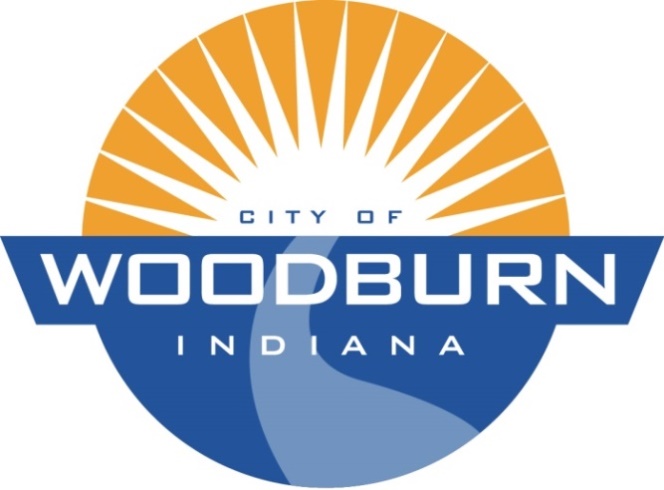 Board of Works and Public Safety:Commencing at 5:30pm under the direction of Mayor Joseph KelseyBoard Members: Kevin Heckley, Mark HoeppnerPolice Chief: Brad ParkerSuperintendent: Ryan WallsClerk-Treasurer/Secretary: Timothy CumminsOld Business:		N/ANew Business:	Public Hearing RE: Land Sale w/in Industrial ParkTHE AGENDA FOR THE BOARD OF WORKS AND PUBLIC SAFETYANDTHE AGENDA FOR THE COMMON COUNCILFORMONDAY, JUNE 17TH, 2019Common Council:Commencing at 7:00pm under the direction of Mayor Joseph KelseyCouncil Members: Michael Martin, John Renner, Dean Gerig, Daniel Watts, Michael VoirolPolice Chief: Brad ParkerSuperintendent: Ryan WallsClerk-Treasurer/Secretary: Timothy CumminsOld Business:N/ANew Business:	Res. 19-235 (Ind. Park Land Sale)Res. 19-236 (Appropriation Transfer w/in Funds and Transfer)Res. 19-237 (Approve 2019 pay 2020 Compliance w/ Statement of Benefits)Res. 19-238 (Substantial Non-Compliance RE: Midwest Weld)